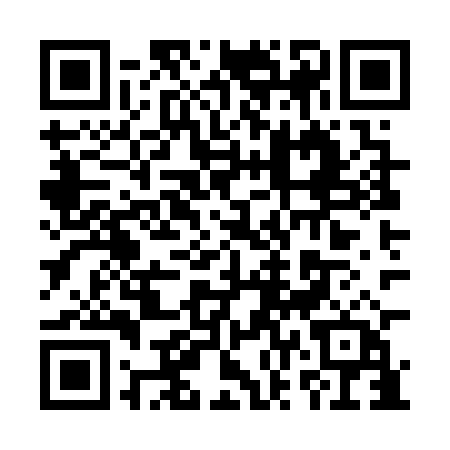 Ramadan times for Bezpravi, Czech RepublicMon 11 Mar 2024 - Wed 10 Apr 2024High Latitude Method: Angle Based RulePrayer Calculation Method: Muslim World LeagueAsar Calculation Method: HanafiPrayer times provided by https://www.salahtimes.comDateDayFajrSuhurSunriseDhuhrAsrIftarMaghribIsha11Mon4:284:286:1612:054:005:545:547:3512Tue4:264:266:1412:044:015:555:557:3713Wed4:244:246:1212:044:035:575:577:3914Thu4:214:216:1012:044:045:595:597:4115Fri4:194:196:0812:034:056:006:007:4216Sat4:174:176:0512:034:076:026:027:4417Sun4:144:146:0312:034:086:036:037:4618Mon4:124:126:0112:034:096:056:057:4819Tue4:104:105:5912:024:106:076:077:5020Wed4:074:075:5712:024:126:086:087:5121Thu4:054:055:5512:024:136:106:107:5322Fri4:024:025:5212:014:146:116:117:5523Sat4:004:005:5012:014:156:136:137:5724Sun3:573:575:4812:014:176:156:157:5925Mon3:553:555:4612:014:186:166:168:0126Tue3:523:525:4412:004:196:186:188:0327Wed3:503:505:4112:004:206:196:198:0428Thu3:473:475:3912:004:216:216:218:0629Fri3:443:445:3711:594:236:226:228:0830Sat3:423:425:3511:594:246:246:248:1031Sun4:394:396:3312:595:257:267:269:121Mon4:374:376:3112:585:267:277:279:142Tue4:344:346:2812:585:277:297:299:163Wed4:314:316:2612:585:287:307:309:184Thu4:294:296:2412:585:297:327:329:205Fri4:264:266:2212:575:317:337:339:226Sat4:234:236:2012:575:327:357:359:257Sun4:204:206:1812:575:337:377:379:278Mon4:184:186:1612:565:347:387:389:299Tue4:154:156:1412:565:357:407:409:3110Wed4:124:126:1112:565:367:417:419:33